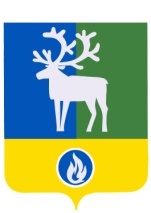 БЕЛОЯРСКИЙ РАЙОНХАНТЫ-МАНСИЙСКИЙ АВТОНОМНЫЙ ОКРУГ - ЮГРААДМИНИСТРАЦИЯ ГОРОДСКОГО ПОСЕЛЕНИЯ БЕЛОЯРСКИЙПОСТАНОВЛЕНИЕПРОЕКТ   «          »                201  года                                                                                           №       О Порядке предоставления за счет средств бюджета городского поселения Белоярский субсидий юридическим лицам (за исключением государственных (муниципальных) учреждений), индивидуальным предпринимателям, физическим лицам, оказывающим населению услуги по вывозу жидких бытовых отходов на территории городского поселения Белоярский, в 2017 годуВ соответствии со статьей 78 Бюджетного кодекса Российской Федерации,             статьей 15 Федерального закона от 6 октября  2003 года № 131-ФЗ «Об общих принципах организации местного самоуправления в Российской Федерации», постановлением Правительства Российской Федерации от 6 сентября 2016 года № 887 «Об общих требованиях к нормативным правовым актам, муниципальным правовым актам, регулирующим предоставление субсидий юридическим лицам (за исключением субсидий государственным (муниципальным) учреждениям), индивидуальным предпринимателям, а также физическим лицам - производителям товаров, работ, услуг», решением Совета депутатов городского поселения Белоярский от 06 декабря 2016 года № 45 «О бюджете городского поселения Белоярский на 2017 год и плановый период 2018 и 2019 годов», в целях создания условий для предоставления населению услуг по вывозу жидких бытовых отходов на территории городского поселения Белоярский  п о с т а н о в л я ю:Предоставлять в 2017 году юридическим лицам (за исключением государственных (муниципальных) учреждений), индивидуальным предпринимателям, физическим лицам, оказывающим населению услуги по вывозу жидких бытовых отходов на территории городского поселения Белоярский, за счет средств бюджета городского поселения Белоярский субсидий в целях возмещения недополученных доходов в связи с оказанием населению услуг по вывозу жидких бытовых отходов на территории городского поселения Белоярский.Утвердить прилагаемый Порядок предоставления за счет средств бюджета городского поселения Белоярский субсидий юридическим лицам (за исключением государственных (муниципальных) учреждений), индивидуальным предпринимателям, физическим лицам, оказывающим населению услуги по вывозу жидких бытовых отходов на территории городского поселения Белоярский, в 2017 году.3.   Опубликовать настоящее постановление в бюллетене «Официальный вестник городского поселения Белоярский».4. Настоящее постановление вступает в силу после его официального опубликования и распространяется на правоотношения, возникшие с 01 января 2017 года.Глава администрации городского поселения Белоярский                                            Н.Ф.Басыров
УТВЕРЖДЕНпостановлением администрации городского поселения Белоярский                                                                                                 от «      »           201 года № П О Р Я Д О Кпредоставления за счет средств бюджета городского поселения Белоярский субсидий юридическим лицам (за исключением государственных (муниципальных) учреждений), индивидуальным предпринимателям, физическим лицам, оказывающим населению услуги по вывозу жидких бытовых отходов на территории городского поселения Белоярский, в 2017 году1. Настоящий Порядок предоставления за счет средств бюджета городского поселения Белоярский субсидий юридическим лицам (за исключением государственных (муниципальных) учреждений), индивидуальным предпринимателям, физическим лицам, оказывающим населению услуги по вывозу жидких бытовых отходов на территории городского поселения Белоярский в 2017 году (далее – Порядок) разработан в соответствии со со статьей 78 Бюджетного кодекса Российской Федерации,  статьей 15 Федерального закона от 6 октября  2003 года № 131-ФЗ «Об общих принципах организации местного самоуправления в Российской Федерации», постановлением Правительства Российской Федерации от 6 сентября 2016 года № 887 «Об общих требованиях к нормативным правовым актам, муниципальным правовым актам, регулирующим предоставление субсидий юридическим лицам (за исключением субсидий государственным (муниципальным) учреждениям), индивидуальным предпринимателям, а также физическим лицам - производителям товаров, работ, услуг», решением Совета депутатов городского поселения Белоярский от 06 декабря 2016 года  № 45 «О бюджете городского поселения Белоярский на 2017 год и плановый период 2018 и 2019 годов».2.  Порядок устанавливает категории и критерии отбора юридических лиц (за исключением государственных (муниципальных) учреждений), индивидуальных предпринимателей, физических лиц, имеющих право на получение субсидии в целях возмещения недополученных доходов в связи с оказанием населению услуг по вывозу жидких бытовых отходов на территории городского поселения Белоярский (далее – субсидии) в 2017 году, а также цели, условия и порядок предоставления субсидий, порядок возврата субсидий в случае нарушения условий, установленных при их предоставлении. 3. Предоставление субсидий в 2017 году осуществляется в пределах бюджетных ассигнований, предусмотренных решением Совета депутатов городского поселения Белоярский от от 06 декабря 2016 года 45 «О бюджете городского поселения Белоярский на 2017 год и плановый период 2018 и 2019 годов», в соответствии со сводной бюджетной росписью по подстатье 242 «Безвозмездные и безвозвратные перечисления организациям, за исключением государственных и муниципальных организаций» экономической классификации расходов бюджетов Российской Федерации.4. Администрацией городского поселения Белоярский субсидии предоставляются юридическим лицам (за исключением государственных (муниципальных) учреждений), индивидуальным предпринимателям, физическим лицам в целях возмещения недополученных доходов в связи с оказанием населению на территории городского поселения Белоярский услуг по вывозу жидких бытовых отходов.5. Критериями отбора получателей субсидий являются:1) оказание населению услуг по вывозу жидких бытовых отходов на территории городского поселения Белоярский;2) получатели субсидий, претендующие на получение субсидии, не должны находиться в стадии банкротства или ликвидации;3) наличие специального транспорта и техники, объектов коммунального комплекса необходимой для вывоза и приема жидких бытовых отходов или договоров аренды специального транспорта и техники, объектов коммунального комплекса, предназначенные для оказания услуг по вывозу жидких бытовых отходов на территории городского поселения Белоярский.6. Объем субсидии в целях возмещения недополученных доходов в связи с оказанием населению услуг по вывозу жидких бытовых отходов определяется как разница между экономически обоснованным тарифом на оказанную услугу (руб./м3) и тарифом на вывоз жидких бытовых отходов для населения, умноженная на количество вывезенных жидких бытовых отходов (м3) за соответствующий период.7. Условиями предоставления субсидий являются:1) наличие документов, подтверждающих затраты юридического лица (за исключением государственного (муниципального) учреждения), индивидуального предпринимателя, физического лица, претендующего на получение субсидий, оказывающего населению услуги по вывозу жидких бытовых отходов на территории городского поселения Белоярский;2) фактическое оказание населению услуги по вывозу жидких бытовых отходов на территории городского поселения Белоярский.8. Юридические лица (за исключением государственных (муниципальных) учреждений), индивидуальные предприниматели, физические лица, оказывающие населению услуги по вывозу жидких бытовых отходов на территории городского поселения Белоярский и претендующие на получение субсидии, обращаются в адрес главы администрации городского поселения Белоярский с заявлением о предоставлении субсидии.К заявлению о предоставлении субсидии прилагаются следующие документы:1) копия документа, удостоверяющего личность представителя юридического лица, индивидуального предпринимателя или физического лица;2) копия документа, удостоверяющего права (полномочия) представителя юридического лица, индивидуального предпринимателя или физического лица;3) один из нижеперечисленных документов (на усмотрение потенциального получателя субсидии), полученный не ранее чем за шесть месяцев до дня подачи заявления:выписка из единого государственного реестра юридических лиц, заверенная руководителем юридического лица/выписка из единого государственного реестра индивидуальных предпринимателей, заверенная, индивидуальным предпринимателем;копия выписки из единого государственного реестра юридических лиц, заверенная руководителем юридического лица/копия выписки из единого государственного реестра индивидуальных предпринимателей, заверенная, индивидуальным предпринимателем; нотариально заверенная копия выписки из единого государственного реестра юридических лиц, заверенная руководителем юридического лица/нотариально заверенная копия выписки из единого государственного реестра индивидуальных предпринимателей;распечатанные сведения, предоставляемые в электронном виде посредством доступа к федеральной базе данных единого государственного реестра юридических лиц/ единого государственного реестра индивидуальных предпринимателей, в подтверждение подлинности предоставляемой информации, заверенные руководителем юридического лица/индивидуальным предпринимателем;4) копия свидетельства о постановке на учет в налоговом органе физического лица по месту жительства на территории Российской Федерации -  для физических лиц; 6) копии учредительных документов (устав, учредительный договор) - для юридического лица;7) копия свидетельства о государственной регистрации в качестве индивидуального предпринимателя - для индивидуального предпринимателя;8)  копии документов, подтверждающие наличие специальной техники, необходимой для оказания услуг по вывозу жидких бытовых отходов, и наличие объектов коммунального комплекса для приема жидких бытовых отходов; Вышеуказанные документы, включая заявление о предоставлении субсидии, могут быть обобщены (сшиты) в том (тома), при этом, заверение соответствующими лицами возможно тома в целом.9) предварительный расчет суммы субсидии.9. Требования, которым должны соответствовать на первое число месяца, предшествующего месяцу, в котором планируется заключение договора, получатели субсидий:- у получателей субсидий должна отсутствовать просроченная задолженность по возврату в соответствующий бюджет бюджетной системы Российской Федерации субсидий, бюджетных инвестиций и иная просроченная задолженность перед соответствующим бюджетом бюджетной системы Российской Федерации;- получатели субсидий не должны являться иностранными юридическими лицами, а также российскими юридическими лицами, в уставном (складочном) капитале которых доля участия иностранных юридических лиц, местом регистрации которых является государство или территория, включенные в утверждаемый Министерством финансов Российской Федерации перечень государств и территорий, предоставляющих льготный налоговый режим налогообложения и (или) не предусматривающих раскрытия и предоставления информации при проведении финансовых операций (офшорные зоны) в отношении таких юридических лиц, в совокупности превышает 50 процентов;- получатели субсидий не должны получать средства из бюджетов бюджетной системы Российской Федерации в соответствии с иными нормативными правовыми актами, муниципальными правовыми актами на цели, указанные в пункте 4 настоящего Порядка.10. В соответствии с соглашением о передаче части полномочий органов местного самоуправления городского поселения Белоярский органам местного самоуправления Белоярского района, проверку предоставленных претендентом документов, обоснованность и законность предоставления субсидии осуществляет управление жилищно-коммунального хозяйства администрации Белоярского района совместно с с управлением экономики, реформ и программ администрации Белоярского района. Срок проведения проверки документов составляет не более 20 (двадцати) дней с момента регистрации заявления.По результатам проведенной проверки в соответствии с соглашением о передаче части полномочий органов местного самоуправления городского поселения Белоярский органам местного самоуправления Белоярского района, управление жилищно-коммунального хозяйства администрации Белоярского района осуществляет подготовку проекта договора о предоставлении субсидии или готовит проект мотивированного отказа в предоставлении субсидии. Основаниями для отказа в предоставлении субсидии является:а) несоответствие представленных получателем субсидии документов требованиям, определенным в пункте 8 настоящего Порядка, или непредставление (предоставление не в полном объеме) указанных документов;б) недостоверность представленной получателем субсидии информации;в) несоответствие получателей субсидии требованиям, установленным в пункте 9 настоящего Порядка.Срок подготовки проекта договора или проекта мотивированного отказа в предоставлении субсидии составляет не более 5 (пяти) дней с момента окончания срока проверки документов. Управление жилищно-коммунального хозяйства администрации Белоярского района обеспечивает подписание договора о предоставлении субсидии или направление в адрес юридического лица (за исключением государственных (муниципальных) учреждений), индивидуального предпринимателя, физического лица, претендовавшего на предоставление субсидии, мотивированного отказа в предоставлении субсидии.В договоре о предоставлении субсидии предусматриваются сроки, цели, условия и порядок предоставления субсидии, порядок возврата субсидии в случае нарушения условий, установленных при их предоставлении, а также согласие получателя субсидии на осуществление управлением жилищно-коммунального хозяйства администрации Белоярского района и органами государственного (муниципального) финансового контроля проверок соблюдения получателями субсидий условий, целей и порядка их предоставления.11. В соответствии с заключенным договором о предоставлении субсидии, получатель субсидии в срок до 20 числа месяца, следующего за отчетным предоставляет в адрес администрации  городского поселения Белоярский следующие документы:1) акт сдачи – приемки оказанных услуг;2) документы, подтверждающие факт оказания жилищно-коммунальных услуг;3) расчет суммы субсидии. Администрация городского поселения Белоярский производит перечисление субсидии ежемесячно в течение 10 (десяти) рабочих дней после подписания сторонами акта сдачи-приемки оказанных услуг на основании выставленных получателем субсидии счетов-фактур по безналичному расчету путем перечисления денежных средств на расчетный счет получателя субсидии, указанный в договоре, открытый получателем субсидии в учреждениях Центрального банка Российской Федерации или кредитных организациях.  Субсидия в целях возмещения недополученных доходов в связи с оказанием населению услуги по вывозу жидких бытовых отходов на территории городского поселения  Белоярский  в  течение  декабря 2017 года,  перечисляется  получателю субсидии в срок до 25 декабря 2017 года с последующим предоставлением администрации городского поселения Белоярский документов, подтверждающих обоснованность предоставления субсидии, в срок до 31 декабря 2017 года.10. Перечисленная субсидия, подлежит возврату в бюджет городского поселения Белоярский в случаях:- ее нецелевого использования;- неисполнения или ненадлежащего исполнения обязательств по договору о предоставлении субсидии;- неиспользования субсидии на возмещение недополученных доходов за отчетный финансовый год;- нарушения условий, установленных договором о предоставлении субсидии;- наличия письменного заявления от организации.11. В течение 10 (десяти) календарных дней со дня установления одного из случаев, указанных в пункте 10 Порядка, администрация городского поселения Белоярский направляет организации требование о возврате субсидии в бюджет городского поселения Белоярский.12. Организация в течение 7 календарных дней со дня получения требования о возврате субсидии обязана произвести ее возврат в полном объеме.13. В случае неполного использования субсидии на возмещение недополученных доходов за отчетный финансовый год, ее остаток подлежит возврату в бюджет городского поселения Белоярский.14. Организация несет полную ответственность: - за нецелевое использование субсидии;- за достоверность предоставляемых в администрацию городского поселения Белоярский сведений и документов;- в случае нарушения условий, установленных при предоставлении субсидий, выявленных по фактам, проведенных администрацией Белоярского района и органами муниципального финансового контроля администрации Белоярского района, проверок. 15. Контроль за соблюдением получателями субсидий условий, целей и порядка их предоставления осуществляется управлением жилищно-коммунального хозяйства администрации Белоярского района и органами муниципального финансового контроля в пределах полномочий, предусмотренных действующим законодательством Российской Федерации, Ханты-Мансийского автономного округа – Югры, муниципальными правовыми актами Белоярского района.В случае нарушения должностными лицами администрации Белоярского района настоящего Порядка в части принятия решения о предоставлении субсидии, недобросовестного исполнения указанными должностными лицами надлежащего контроля за соблюдением получателем субсидии условий соответствующего договора, лица, виновные в совершении указанных нарушений, привлекаются к ответственности согласно нормам действующего законодательства Российской Федерации._______________